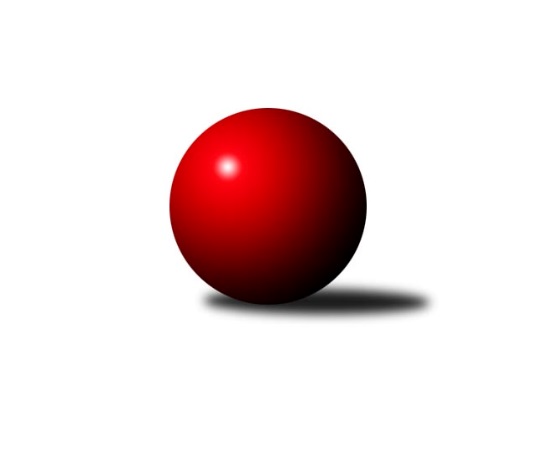 Č.2Ročník 2018/2019	13.5.2024 Meziokresní přebor - Nový Jičín, Přerov, Vsetín 2018/2019Statistika 2. kolaTabulka družstev:		družstvo	záp	výh	rem	proh	skore	sety	průměr	body	plné	dorážka	chyby	1.	TJ Odry C	2	2	0	0	11.0 : 1.0 	(13.0 : 3.0)	1589	4	1098	492	26.5	2.	TJ Frenštát pod Radhoštěm	2	2	0	0	10.0 : 2.0 	(9.0 : 7.0)	1555	4	1086	469	39	3.	KK Hranice	2	2	0	0	9.0 : 3.0 	(12.0 : 4.0)	1587	4	1108	479	34.5	4.	KK Lipník nad Bečvou˝C˝	2	1	0	1	7.0 : 5.0 	(11.5 : 4.5)	1463	2	1039	424	50	5.	Kelč˝B˝	2	1	0	1	5.0 : 7.0 	(7.0 : 9.0)	1544	2	1106	438	35	6.	TJ Nový Jičín˝C˝	2	0	0	2	3.0 : 9.0 	(4.5 : 11.5)	1395	0	1012	383	52.5	7.	TJ Nový Jičín˝B˝	2	0	0	2	2.0 : 10.0 	(4.0 : 12.0)	1499	0	1071	428	38.5	8.	TJ Spartak Bílovec˝B˝	2	0	0	2	1.0 : 11.0 	(3.0 : 13.0)	1511	0	1071	440	42.5Tabulka doma:		družstvo	záp	výh	rem	proh	skore	sety	průměr	body	maximum	minimum	1.	TJ Odry C	1	1	0	0	6.0 : 0.0 	(6.0 : 2.0)	1648	2	1648	1648	2.	KK Hranice	1	1	0	0	5.0 : 1.0 	(7.0 : 1.0)	1624	2	1624	1624	3.	KK Lipník nad Bečvou˝C˝	1	1	0	0	5.0 : 1.0 	(6.5 : 1.5)	1435	2	1435	1435	4.	TJ Frenštát pod Radhoštěm	1	1	0	0	5.0 : 1.0 	(4.0 : 4.0)	1537	2	1537	1537	5.	Kelč˝B˝	1	1	0	0	4.0 : 2.0 	(3.0 : 5.0)	1565	2	1565	1565	6.	TJ Spartak Bílovec˝B˝	0	0	0	0	0.0 : 0.0 	(0.0 : 0.0)	0	0	0	0	7.	TJ Nový Jičín˝C˝	1	0	0	1	2.0 : 4.0 	(3.0 : 5.0)	1519	0	1519	1519	8.	TJ Nový Jičín˝B˝	2	0	0	2	2.0 : 10.0 	(4.0 : 12.0)	1499	0	1521	1476Tabulka venku:		družstvo	záp	výh	rem	proh	skore	sety	průměr	body	maximum	minimum	1.	TJ Odry C	1	1	0	0	5.0 : 1.0 	(7.0 : 1.0)	1530	2	1530	1530	2.	TJ Frenštát pod Radhoštěm	1	1	0	0	5.0 : 1.0 	(5.0 : 3.0)	1573	2	1573	1573	3.	KK Hranice	1	1	0	0	4.0 : 2.0 	(5.0 : 3.0)	1550	2	1550	1550	4.	TJ Nový Jičín˝B˝	0	0	0	0	0.0 : 0.0 	(0.0 : 0.0)	0	0	0	0	5.	KK Lipník nad Bečvou˝C˝	1	0	0	1	2.0 : 4.0 	(5.0 : 3.0)	1491	0	1491	1491	6.	Kelč˝B˝	1	0	0	1	1.0 : 5.0 	(4.0 : 4.0)	1522	0	1522	1522	7.	TJ Nový Jičín˝C˝	1	0	0	1	1.0 : 5.0 	(1.5 : 6.5)	1270	0	1270	1270	8.	TJ Spartak Bílovec˝B˝	2	0	0	2	1.0 : 11.0 	(3.0 : 13.0)	1511	0	1550	1471Tabulka podzimní části:		družstvo	záp	výh	rem	proh	skore	sety	průměr	body	doma	venku	1.	TJ Odry C	2	2	0	0	11.0 : 1.0 	(13.0 : 3.0)	1589	4 	1 	0 	0 	1 	0 	0	2.	TJ Frenštát pod Radhoštěm	2	2	0	0	10.0 : 2.0 	(9.0 : 7.0)	1555	4 	1 	0 	0 	1 	0 	0	3.	KK Hranice	2	2	0	0	9.0 : 3.0 	(12.0 : 4.0)	1587	4 	1 	0 	0 	1 	0 	0	4.	KK Lipník nad Bečvou˝C˝	2	1	0	1	7.0 : 5.0 	(11.5 : 4.5)	1463	2 	1 	0 	0 	0 	0 	1	5.	Kelč˝B˝	2	1	0	1	5.0 : 7.0 	(7.0 : 9.0)	1544	2 	1 	0 	0 	0 	0 	1	6.	TJ Nový Jičín˝C˝	2	0	0	2	3.0 : 9.0 	(4.5 : 11.5)	1395	0 	0 	0 	1 	0 	0 	1	7.	TJ Nový Jičín˝B˝	2	0	0	2	2.0 : 10.0 	(4.0 : 12.0)	1499	0 	0 	0 	2 	0 	0 	0	8.	TJ Spartak Bílovec˝B˝	2	0	0	2	1.0 : 11.0 	(3.0 : 13.0)	1511	0 	0 	0 	0 	0 	0 	2Tabulka jarní části:		družstvo	záp	výh	rem	proh	skore	sety	průměr	body	doma	venku	1.	TJ Frenštát pod Radhoštěm	0	0	0	0	0.0 : 0.0 	(0.0 : 0.0)	0	0 	0 	0 	0 	0 	0 	0 	2.	KK Hranice	0	0	0	0	0.0 : 0.0 	(0.0 : 0.0)	0	0 	0 	0 	0 	0 	0 	0 	3.	TJ Odry C	0	0	0	0	0.0 : 0.0 	(0.0 : 0.0)	0	0 	0 	0 	0 	0 	0 	0 	4.	TJ Nový Jičín˝C˝	0	0	0	0	0.0 : 0.0 	(0.0 : 0.0)	0	0 	0 	0 	0 	0 	0 	0 	5.	Kelč˝B˝	0	0	0	0	0.0 : 0.0 	(0.0 : 0.0)	0	0 	0 	0 	0 	0 	0 	0 	6.	KK Lipník nad Bečvou˝C˝	0	0	0	0	0.0 : 0.0 	(0.0 : 0.0)	0	0 	0 	0 	0 	0 	0 	0 	7.	TJ Nový Jičín˝B˝	0	0	0	0	0.0 : 0.0 	(0.0 : 0.0)	0	0 	0 	0 	0 	0 	0 	0 	8.	TJ Spartak Bílovec˝B˝	0	0	0	0	0.0 : 0.0 	(0.0 : 0.0)	0	0 	0 	0 	0 	0 	0 	0 Zisk bodů pro družstvo:		jméno hráče	družstvo	body	zápasy	v %	dílčí body	sety	v %	1.	Jan Špalek 	KK Lipník nad Bečvou˝C˝ 	2	/	2	(100%)	4	/	4	(100%)	2.	Jaroslav Ledvina 	KK Hranice  	2	/	2	(100%)	4	/	4	(100%)	3.	Rudolf Chuděj 	TJ Odry C 	2	/	2	(100%)	4	/	4	(100%)	4.	Ladislav Mandák 	KK Lipník nad Bečvou˝C˝ 	2	/	2	(100%)	4	/	4	(100%)	5.	Jiří Janošek 	Kelč˝B˝ 	2	/	2	(100%)	4	/	4	(100%)	6.	František Opravil 	KK Hranice  	2	/	2	(100%)	4	/	4	(100%)	7.	Radim Babinec 	TJ Odry C 	2	/	2	(100%)	3	/	4	(75%)	8.	Tomáš Binek 	TJ Frenštát pod Radhoštěm  	2	/	2	(100%)	3	/	4	(75%)	9.	Pavel Janča 	TJ Odry C 	1	/	1	(100%)	2	/	2	(100%)	10.	Martin Vavroš 	TJ Frenštát pod Radhoštěm  	1	/	1	(100%)	2	/	2	(100%)	11.	Lucie Kučáková 	TJ Odry C 	1	/	1	(100%)	2	/	2	(100%)	12.	Tomáš Polášek 	TJ Nový Jičín˝C˝ 	1	/	1	(100%)	2	/	2	(100%)	13.	Jana Beňová 	TJ Nový Jičín˝C˝ 	1	/	1	(100%)	1.5	/	2	(75%)	14.	Pavel Hedvíček 	TJ Frenštát pod Radhoštěm  	1	/	1	(100%)	1	/	2	(50%)	15.	Milan Kučera 	TJ Frenštát pod Radhoštěm  	1	/	1	(100%)	1	/	2	(50%)	16.	Martin Pavič 	TJ Nový Jičín˝C˝ 	1	/	1	(100%)	1	/	2	(50%)	17.	Zdeněk Bordovský 	TJ Frenštát pod Radhoštěm  	1	/	1	(100%)	1	/	2	(50%)	18.	Stanislav Pitrun 	Kelč˝B˝ 	1	/	1	(100%)	1	/	2	(50%)	19.	Anna Ledvinová 	KK Hranice  	1	/	2	(50%)	3	/	4	(75%)	20.	Kamila Macíková 	KK Lipník nad Bečvou˝C˝ 	1	/	2	(50%)	3	/	4	(75%)	21.	Přemysl Horák 	TJ Spartak Bílovec˝B˝ 	1	/	2	(50%)	2	/	4	(50%)	22.	Věra Ovšáková 	TJ Odry C 	1	/	2	(50%)	2	/	4	(50%)	23.	Jiří Plešek 	TJ Nový Jičín˝B˝ 	1	/	2	(50%)	2	/	4	(50%)	24.	Petr Tichánek 	TJ Nový Jičín˝B˝ 	1	/	2	(50%)	1	/	4	(25%)	25.	Miroslav Makový 	TJ Frenštát pod Radhoštěm  	0	/	1	(0%)	1	/	2	(50%)	26.	Josef Schwarz 	KK Hranice  	0	/	1	(0%)	1	/	2	(50%)	27.	Josef Chvatík 	Kelč˝B˝ 	0	/	1	(0%)	1	/	2	(50%)	28.	Martin D´Agnolo 	TJ Nový Jičín˝B˝ 	0	/	1	(0%)	1	/	2	(50%)	29.	Jiří Ticháček 	KK Lipník nad Bečvou˝C˝ 	0	/	1	(0%)	0.5	/	2	(25%)	30.	Radomír Koleček 	Kelč˝B˝ 	0	/	1	(0%)	0	/	2	(0%)	31.	Eva Telčerová 	TJ Nový Jičín˝C˝ 	0	/	1	(0%)	0	/	2	(0%)	32.	Zdeňka Terrichová 	KK Hranice  	0	/	1	(0%)	0	/	2	(0%)	33.	Miroslav Baroš 	TJ Frenštát pod Radhoštěm  	0	/	1	(0%)	0	/	2	(0%)	34.	Antonín Pitrun 	Kelč˝B˝ 	0	/	1	(0%)	0	/	2	(0%)	35.	Lenka Žurková 	TJ Nový Jičín˝B˝ 	0	/	1	(0%)	0	/	2	(0%)	36.	Jana Ticháčková 	KK Lipník nad Bečvou˝C˝ 	0	/	1	(0%)	0	/	2	(0%)	37.	Jaroslav Černý 	TJ Spartak Bílovec˝B˝ 	0	/	1	(0%)	0	/	2	(0%)	38.	Ivana Volná 	TJ Nový Jičín˝C˝ 	0	/	1	(0%)	0	/	2	(0%)	39.	Miroslav Bár 	TJ Nový Jičín˝B˝ 	0	/	1	(0%)	0	/	2	(0%)	40.	Jan Schwarzer 	TJ Nový Jičín˝B˝ 	0	/	1	(0%)	0	/	2	(0%)	41.	Antonín Matyo 	TJ Nový Jičín˝C˝ 	0	/	1	(0%)	0	/	2	(0%)	42.	Miloš Šrot 	TJ Spartak Bílovec˝B˝ 	0	/	1	(0%)	0	/	2	(0%)	43.	Ota Beňo 	TJ Spartak Bílovec˝B˝ 	0	/	1	(0%)	0	/	2	(0%)	44.	Michal Kudela 	TJ Spartak Bílovec˝B˝ 	0	/	1	(0%)	0	/	2	(0%)	45.	Emil Rubač 	TJ Spartak Bílovec˝B˝ 	0	/	2	(0%)	1	/	4	(25%)	46.	Jan Mlčák 	Kelč˝B˝ 	0	/	2	(0%)	1	/	4	(25%)	47.	Nikolas Chovanec 	TJ Nový Jičín˝C˝ 	0	/	2	(0%)	0	/	4	(0%)Průměry na kuželnách:		kuželna	průměr	plné	dorážka	chyby	výkon na hráče	1.	TJ Odry, 1-4	1599	1113	485	34.5	(399.8)	2.	KK Hranice, 1-2	1547	1080	467	40.5	(386.9)	3.	Sokol Frenštát pod Radhoštěm, 1-2	1529	1084	445	41.5	(382.4)	4.	TJ Nový Jičín, 1-4	1528	1080	448	33.8	(382.0)	5.	TJ Kelč, 1-2	1528	1089	438	36.5	(382.0)	6.	KK Lipník nad Bečvou, 1-2	1352	982	370	64.0	(338.1)Nejlepší výkony na kuželnách:TJ Odry, 1-4TJ Odry C	1648	2. kolo	Pavel Janča 	TJ Odry C	432	2. koloTJ Spartak Bílovec˝B˝	1550	2. kolo	Rudolf Chuděj 	TJ Odry C	411	2. kolo		. kolo	Věra Ovšáková 	TJ Odry C	405	2. kolo		. kolo	Radim Babinec 	TJ Odry C	400	2. kolo		. kolo	Přemysl Horák 	TJ Spartak Bílovec˝B˝	398	2. kolo		. kolo	Jaroslav Černý 	TJ Spartak Bílovec˝B˝	394	2. kolo		. kolo	Emil Rubač 	TJ Spartak Bílovec˝B˝	382	2. kolo		. kolo	Ota Beňo 	TJ Spartak Bílovec˝B˝	376	2. koloKK Hranice, 1-2KK Hranice 	1624	1. kolo	František Opravil 	KK Hranice 	428	1. koloTJ Spartak Bílovec˝B˝	1471	1. kolo	Anna Ledvinová 	KK Hranice 	426	1. kolo		. kolo	Přemysl Horák 	TJ Spartak Bílovec˝B˝	406	1. kolo		. kolo	Josef Schwarz 	KK Hranice 	404	1. kolo		. kolo	Michal Kudela 	TJ Spartak Bílovec˝B˝	373	1. kolo		. kolo	Jaroslav Ledvina 	KK Hranice 	366	1. kolo		. kolo	Emil Rubač 	TJ Spartak Bílovec˝B˝	347	1. kolo		. kolo	Miloš Šrot 	TJ Spartak Bílovec˝B˝	345	1. koloSokol Frenštát pod Radhoštěm, 1-2TJ Frenštát pod Radhoštěm 	1537	1. kolo	Tomáš Binek 	TJ Frenštát pod Radhoštěm 	416	1. koloKelč˝B˝	1522	1. kolo	Jiří Janošek 	Kelč˝B˝	413	1. kolo		. kolo	Zdeněk Bordovský 	TJ Frenštát pod Radhoštěm 	407	1. kolo		. kolo	Milan Kučera 	TJ Frenštát pod Radhoštěm 	396	1. kolo		. kolo	Jan Mlčák 	Kelč˝B˝	394	1. kolo		. kolo	Josef Chvatík 	Kelč˝B˝	387	1. kolo		. kolo	Antonín Pitrun 	Kelč˝B˝	328	1. kolo		. kolo	Miroslav Baroš 	TJ Frenštát pod Radhoštěm 	318	1. koloTJ Nový Jičín, 1-4TJ Frenštát pod Radhoštěm 	1573	2. kolo	Jaroslav Ledvina 	KK Hranice 	413	2. koloKK Hranice 	1550	2. kolo	Rudolf Chuděj 	TJ Odry C	411	1. koloTJ Odry C	1530	1. kolo	František Opravil 	KK Hranice 	408	2. koloTJ Nový Jičín˝B˝	1521	2. kolo	Tomáš Binek 	TJ Frenštát pod Radhoštěm 	407	2. koloTJ Nový Jičín˝C˝	1519	2. kolo	Martin Vavroš 	TJ Frenštát pod Radhoštěm 	406	2. koloTJ Nový Jičín˝B˝	1476	1. kolo	Jiří Plešek 	TJ Nový Jičín˝B˝	406	2. kolo		. kolo	Pavel Hedvíček 	TJ Frenštát pod Radhoštěm 	394	2. kolo		. kolo	Tomáš Polášek 	TJ Nový Jičín˝C˝	394	2. kolo		. kolo	Nikolas Chovanec 	TJ Nový Jičín˝C˝	388	2. kolo		. kolo	Lucie Kučáková 	TJ Odry C	386	1. koloTJ Kelč, 1-2Kelč˝B˝	1565	2. kolo	Ladislav Mandák 	KK Lipník nad Bečvou˝C˝	432	2. koloKK Lipník nad Bečvou˝C˝	1491	2. kolo	Jan Mlčák 	Kelč˝B˝	422	2. kolo		. kolo	Jan Špalek 	KK Lipník nad Bečvou˝C˝	414	2. kolo		. kolo	Stanislav Pitrun 	Kelč˝B˝	395	2. kolo		. kolo	Jiří Janošek 	Kelč˝B˝	390	2. kolo		. kolo	Kamila Macíková 	KK Lipník nad Bečvou˝C˝	366	2. kolo		. kolo	Radomír Koleček 	Kelč˝B˝	358	2. kolo		. kolo	Jana Ticháčková 	KK Lipník nad Bečvou˝C˝	279	2. koloKK Lipník nad Bečvou, 1-2KK Lipník nad Bečvou˝C˝	1435	1. kolo	Jan Špalek 	KK Lipník nad Bečvou˝C˝	413	1. koloTJ Nový Jičín˝C˝	1270	1. kolo	Ladislav Mandák 	KK Lipník nad Bečvou˝C˝	393	1. kolo		. kolo	Nikolas Chovanec 	TJ Nový Jičín˝C˝	367	1. kolo		. kolo	Kamila Macíková 	KK Lipník nad Bečvou˝C˝	331	1. kolo		. kolo	Jana Beňová 	TJ Nový Jičín˝C˝	317	1. kolo		. kolo	Ivana Volná 	TJ Nový Jičín˝C˝	314	1. kolo		. kolo	Jiří Ticháček 	KK Lipník nad Bečvou˝C˝	298	1. kolo		. kolo	Antonín Matyo 	TJ Nový Jičín˝C˝	272	1. koloČetnost výsledků:	6.0 : 0.0	1x	5.0 : 1.0	3x	4.0 : 2.0	1x	2.0 : 4.0	1x	1.0 : 5.0	2x